INSTITUCIÓN EDUCATIVA NORMAL SUPERIOR DE SINCELEJO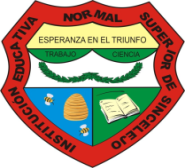 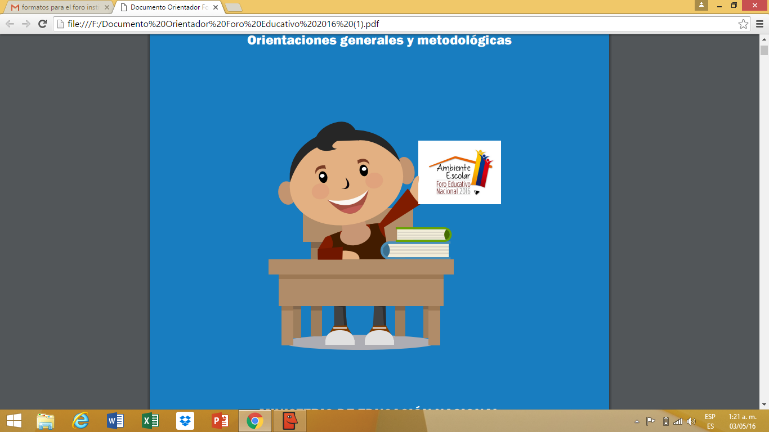 FORO INSTITUCIONAL:AMBIENTE ESCOLAR: SUEÑO EL AMBIENTE ESCOLAR NORMALISTA Y LO CONSTRUIMOS ENTRE OTROSPREFORO DEL 5 AL 16 DE MAYO DE 2016GRAN FORO INSTITUCIONAL17 DE MAYO DE 2016Sincelejo, mayo 4 de 2016DE: RECTORIA Y COORDINACIÓN DE PRÁCTICA PEDAGÓGICA E INVESTIGACIÓNASUNTO: PRE-FORO: REFLEXIÓN AUMBIENTE DE AULA POR GRADOS GRUPOSCordial saludo, con el propósito de involucrar a la comunidad educativa en lo relacionado con el ambiente escolar y de aula. Se programó para mañana 5 de mayo de 2016, las tres primeras horas (con el docente que se encuentre en su hora con el grupo que le corresponda), reflexionar sobre estos tres tópicos:Cómo sueña el ambiente de aula en su salónCuáles son las causas que están ocasionando que ese sueño se haga realidad en su salón de claseCómo estudiantes del aula establecemos los siguientes compromisos para mejorar el ambiente de aula.Procedimiento:El docente debe nombrar un protocolocante  y estudiante que tomará las fotos de cada actividad en cada hora.Reflexionar en relación a los tópicos dados y dar la respuestaFirma de todos los participantes docente y estudiantesPegar en el salón utilizando el papel de azúcar así: se divide en dos partes, en lado izquierdo se coloca cómo el grupo sueña el ambiente de aula y en el lado derechos los compromisos adquiridos como grupo para alcanzarlo.Fotos de la actividadA la primera hora: Se trabaja con el docente la pregunta No. 1A la segunda hora: Recibe el docente que le corresponde y se trabaja la pregunta No. 2A la tercera hora: Recibe contestan la tercera pregunta, conclusiones, se cierra el protocolo, constata que el cartel en papel de azúcar quede en el aula. Una vez termine la actividad el docente que le corresponde en la tercero hora de clase   entregará el protocolo al respectivo coordinador de nivel. 